Дано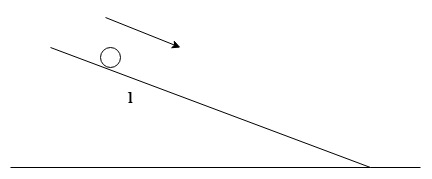  = 32 смt = 1.5 sv0 = 0 см/sНайтиа - ?Решение:Рассмотрим сфера как точку в движенииДвижение не имеет первоначальной скоростиОбъект движется стабильно быстрее = v0  t +  a   => a =  =  = 28.4 см/Ответ: а = 28.4 см/